Lesson 7:  Mental MathStudent Outcomes Students perform arithmetic by using polynomial identities to describe numerical relationships.Lesson NotesStudents continue exploring the usefulness of polynomial identities to perform arithmetic calculations.  This work reinforces the essential understanding of A.APR and A.SEE standards.  The lesson concludes by discussing prime and composite numbers and using polynomial identities to check whether a number is prime or composite.  This lesson ties into the work in the next lesson which further investigates prime numbers. The tree diagram analysis, touched upon later in the lesson, offers a connection to some of the probability work that will occur later in this course.Classwork Opening (1 minute)Students will perform arithmetic that they might not have thought possible without the assistance of a calculator or computer.  To motivate this lesson, mention a multiplication problem of the form  that is difficult to calculate without pencil and paper, such as .  Perhaps even time students to see how long it takes them to do this calculation without a calculator.Today we use the polynomial identities derived in Lesson 6 to perform a variety of calculations quickly using mental arithmetic.Opening Exercise (3 minutes)Have students complete the following exercises.  Ask students to discuss their ideas with a partner, and then have them summarize their thoughts on the lesson handout.  These two exercises build upon the concept of division of polynomials developed in previous lessons by addressing both multiplication and division.
Opening ExerciseHow are these two equations related? and   They represent the same relationship between the expressions , , and .  One shows the relationship as division and the other as multiplication.  Explain the relationship between the polynomial identities  and .The expression  is of the form , with .  Note that this works with  as well.Discussion (8 minutes)Call on a student to share his or her solutions to the Opening Exercise.  Then invite other students to add their thoughts to the discussion.  This discussion should show students how to apply the difference of two squares identity to quickly find the product of two numbers.  Use the questions below to prompt a discussion.Consider .  If , what number sentence is represented by this identity?  Which side of the equation is easier to compute?This is .  Computing  is far easier than the original multiplication.Now let’s consider the more general .  Keep , and test some small positive integer values for .  What multiplication problem does each one represent?How does the identity  make these multiplication problems easier?Let  and .Therefore, .
Let  and .Therefore, .Do you notice any patterns?The products in these examples are differences of squares.The factors in the product are exactly ‘’ above and ‘’ below .How could you use the difference of two squares identity to multiply ?  How did you determine the values of and?You could let  and .  We must figure out each number’s distance from  on the number line.How would you use the difference of two squares identity to multiply ?  What values should you select for  and ?  How did you determine them?We cannot use , but these two numbers are  above and  below .  So we can useIn general,  is the mean of the factors, and  is half of the absolute value of the difference between the factors.Depending on the level of your students, you may wish to wait until after Exercise 1 to make a generalized statement about how to determine the  and  values used to solve these problems.  They may need to experiment with some additional problems before they are ready to generalize a pattern.Exercise 1 (4 minutes)Have students work individually and then check their answers with a partner.  Make sure they write out their steps as in the sample solutions.  After a few minutes, invite students to share one or two solutions on the board.
Exercises 1–3 Compute the following products using the identity .  Show your steps.Discussion (5 minutes)At this point make sure your students have a clear way to determine how to write a product as the difference of two squares.  Then put these problems on the board.Give them a few minutes to struggle with these problems.  While it is possible to use the identity to rewrite each expression, the first two problems do not make for an easy calculation when written as the difference of two squares.  The third problem is easy even though the numbers are large.Which product is easier to compute using mental math?  Explain your reasoning.The last one is the easiest.  In the first one, the numbers have a mean of  which is not easy to square mentally.  The second example would be , which is not so each to calculate mentally.Can the product of any two positive integers be written as the difference of two squares?Yes, but not all of them will be rewritten in a form that makes computation easy.If you wanted to impress your friends with your mental math abilities and they gave you these three problems to choose from, which one would you pick and why?This middle one is the easiest since the numbers are  above and below the number .Discussion (10 minutes)At this point, we can introduce the power of algebra over the calculator.The identity  is just the  case of the identity 	.  How might we use this general identity to quickly count mentally?To see how, let’s doodle.  A tree is a figure made of points called vertices and segments called branches.  My tree splits into two branches at each vertex.  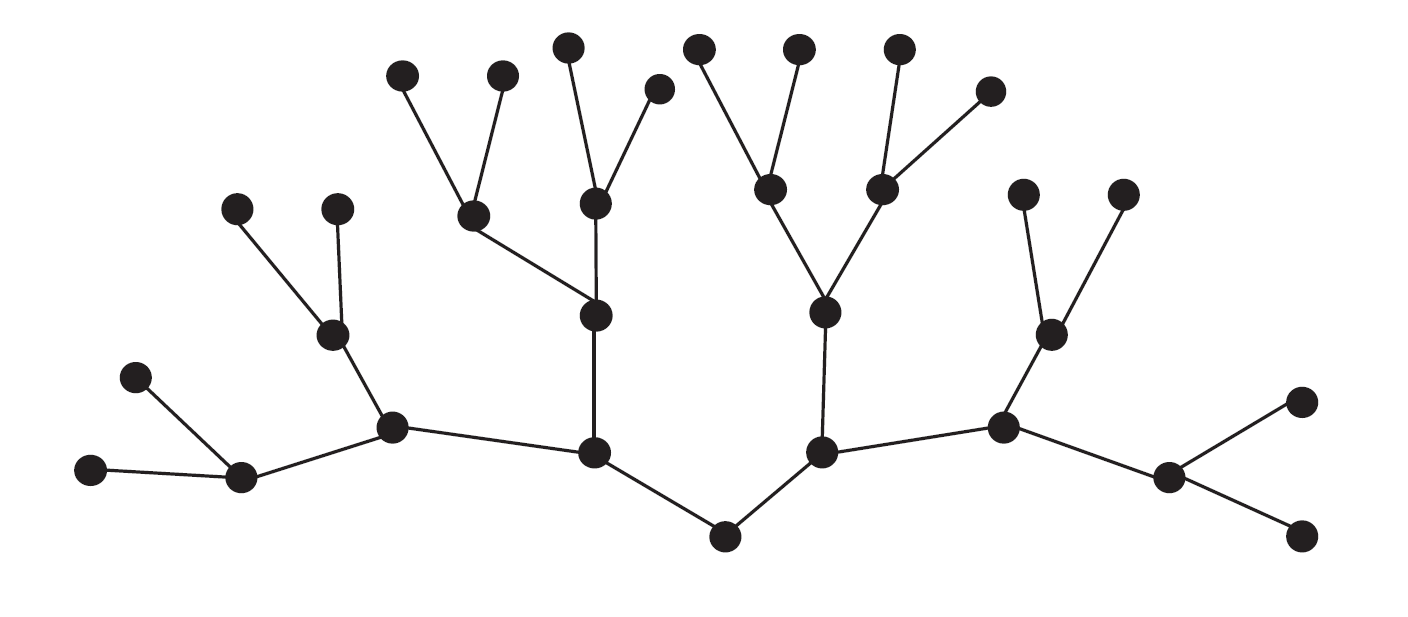 How many vertices does my tree have?  Allow students to count the vertices for a short while, but don’t dwell on the answer.It is difficult to count the vertices of this tree, so let’s draw it in a more organized way.Present the following drawing of the tree, with vertices aligned in rows corresponding to their levels.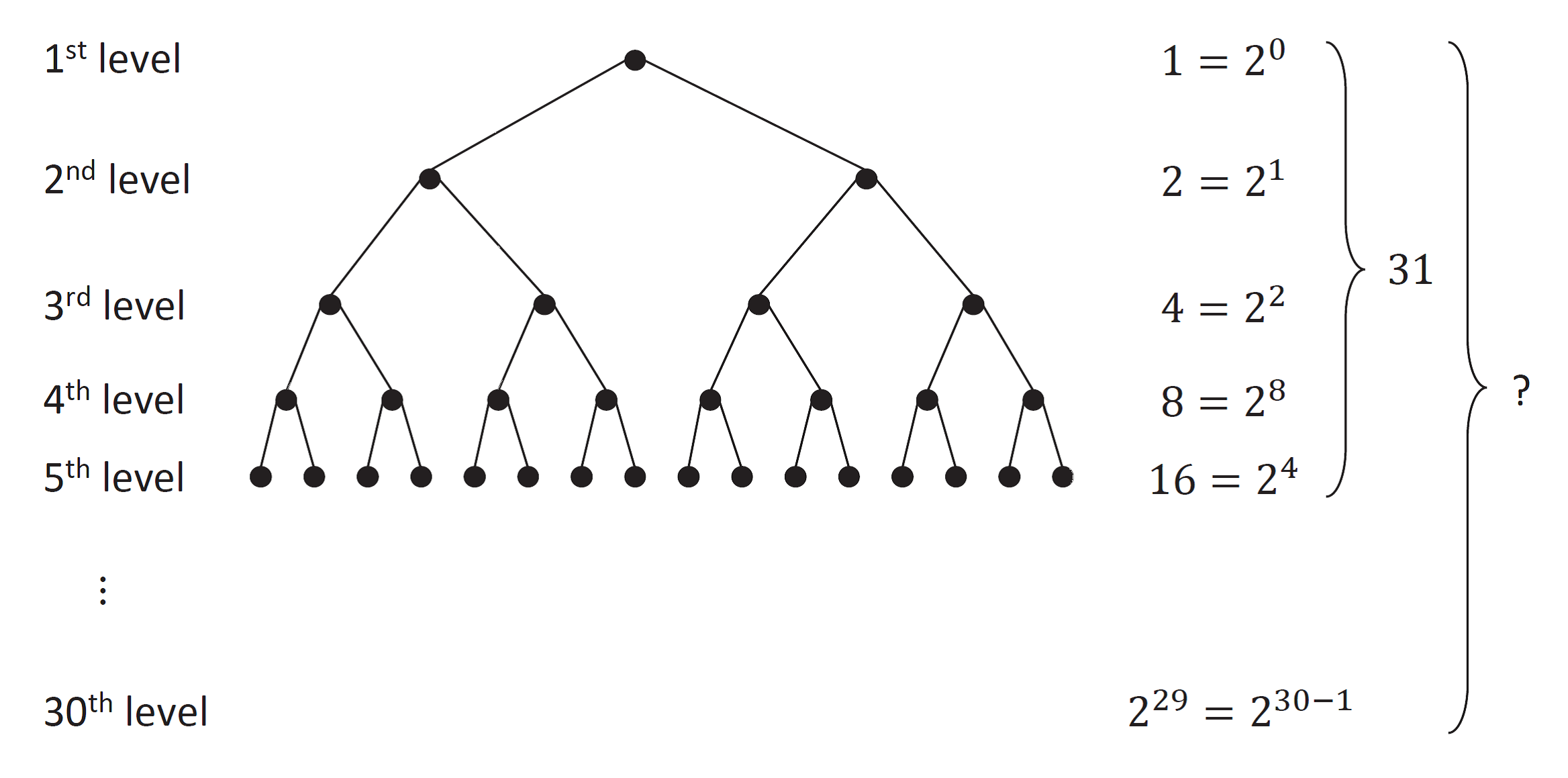 For the following question, give students time to write or share their thinking with a neighbor.  How many vertices are in each level?  Find a formula to describe the number of vertices in level .The number of vertices in each level follows this sequence:  , so in level  there are  vertices.How many vertices are there in all  levels?  Explain how you know.The number of vertices in our tree, which has five levels, is .  First, we recognize that , so we can rewrite our expression as .  If we let , this numerical expression becomes a polynomial expression.How could you find the total number of vertices in a tree like this one with  levels?  Explain. Repeating what we did with  in the previous step, we have 
Thus, a tree like this one with  levels has  vertices.  Now, suppose I drew a tree with  levels:How many vertices would a tree with  levels have? According to the formula we developed in the last step, the number of vertices is
Would you prefer to count all  vertices?No.Discussion (5 minutes)This discussion is designed to setup the general identity for  to identify some composite numbers in the next lesson.Recall that a prime number is a positive integer greater than  whose only positive integer factors are  and itself.  A composite number can be written as the product of positive integers with at least one factor that is not  or itself.Suppose that , , and  are positive integers with .  What does the identity  suggest about whether or not the number  is prime?We see that  is divisible by  and thatIf , then we do not know if  is prime because we do not know if is prime.  For example,  is prime, but  is composite.But, if  then we know that that  is not prime.  Use the identity for  to determine whether or not  is prime.  Check your work using a calculator.Let , , and .  Since  is a factor of , and , we know that  is a factor of , which means that  is not prime.  The calculator shows .We could have used a calculator to determine that , so that  is not prime.  Will a calculator help us determine whether  is prime?  Try it.The calculator will have difficulty calculating a number this large.Can we determine whether or not  is prime using identities from this lesson?We can try to apply the following identity.
If we let , then this identity does not help us because 1 divides both composites and primes.
But, what if we look at this problem a bit differently?
We can see now that  is divisible by , so  is not prime.What can we conclude from this discussion?If we can write a positive integer as the difference of squares of non-consecutive integers, then that integer is composite. Exercises 2–3 (4 minutes)Find two additional factors of .Thus  is a factor and so is . Show that  is divisible by .Closing (2 minutes)Ask students to write a mental math problem that they can now do easily and to explain why the calculation can be done simply.Ask students to summarize the important parts of the lesson, either in writing, to a partner, or as a class.  Use this opportunity to informally assess their understanding of the lesson.  The following are some important summary elements: Exit Ticket (3 minutes)Name                 							         		Date              		         Lesson 7:  Mental MathExit TicketExplain how to use the patterns in this lesson to quickly compute Jessica believes that  is divisible by   Use your work from this lesson to support or refute her claim.Exit Ticket Sample SolutionsExplain how you could use the patterns in this lesson to quickly compute .Subtract  from .  That would be .  You can use the identity .  In this case,  and .Jessica believes that  is divisible by .  Support or refute her claim using your work in this lesson.Since we recognize that , then  fits the pattern of   where and .  Therefore,and Jessica is correct.  Problem Set Sample SolutionsUsing an appropriate polynomial identity, quickly compute the following products.  Show each step.  Be sure to state your values for  and .Give the general steps you take to determine  and  when asked to compute a product such as those in Problem 1.The number  is the mean (“average” is also acceptable) of the two factors, and  is the positive difference between  and either factor.Why is  easier to compute than ?The mean of  and  is , whereas the mean of  and  is the integer .  I know that the square of  is  and the square of  is .  However, I cannot quickly compute the squares of  and .Rewrite the following differences of squares as a product of two integers.Quickly compute the following differences of squares.Is  prime?  Use the fact that  and an identity to support your answer.No, is not prime because it is equal to .  Therefore, .Note:  This problem can also be solved through factoring.The number is prime and so are  and .  Does that mean  is prime?  Explain why or why not.The factors are  and .  As such,  is not prime.Show that is not prime without using a calculator or computer.Note that  .  Since  is the square of ,   is the square of .  Since  is the square of ; ; which is divisible by   and by .Show that  is not prime without using a calculator or computer.Note that .  Since  and  are both perfect cubes, we have .  Therefore, we know that  is divisible by .Find a value of  so that the expression  is always divisible by  for any positive integer .  Explain why your value of  works for any positive integer .There are many correct answers.  If , then the expression  will always be divisible by  because .  This will work for any value of  that is one more than a multiple of , such as  or Find a value of  so that the expression  is always divisible by  for any positive integer .  Explain why your value of  works for any positive integer .There are many correct answers.  If , then the expression  will always be divisible by  because .  This will work for any value of  that is one more than a multiple of , such as  or .Find a value of  so that the expression  is divisible by both  and 9 for any positive integer .  Explain why your value of  works for any positive integer .There are multiple correct answers, but one simple answer is   Since ,  has a factor of , which factors into .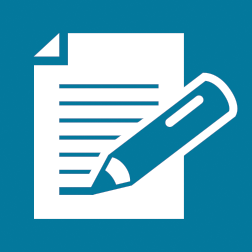 , ,,,,